Publicado en Barcelona el 24/04/2020 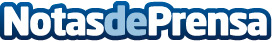 La pasarela de pagos MONEI conecta Shopify con todos los bancos españoles gracias a un acuerdo con RedsysMONEI pasa a agregar todos los bancos Españoles con Shopify, de esta forma se amplia el servicio a cualquier tienda online con Shopify para que pueda transaccionar con el banco Español que lo deseeDatos de contacto:Álex Saizhttps://monei.net+34659078544Nota de prensa publicada en: https://www.notasdeprensa.es/la-pasarela-de-pagos-monei-conecta-shopify-con Categorias: Nacional Finanzas Programación Emprendedores E-Commerce Software Actualidad Empresarial http://www.notasdeprensa.es